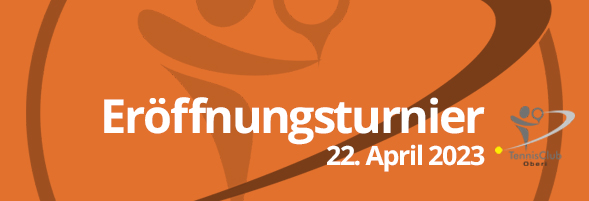 Liebes Clubmitglied, liebe Abonnentin, lieber AbonnentWir laden dich aus Anlass der Saisoneröffnung auf unserer Sportanlage Wallrüti zu einem Plausch-Turnier mit anschliessendem Apéro und Abendessen ein. Der gesellige Teil wird auch dann durchgeführt, wenn das Turnier witterungsbedingt ausfallen sollte.Datum	Samstag, 22. April 2023	(bitte Ankündigungen auf der Webseite beachten) Zeit	Plauschturnier: 	14.00 Uhr bis 17.00 Uhr	Apéro: 		ab 17.30 Uhr (findet bei jeder Witterung statt)
Abendessen: 	18:30 Uhr (findet bei jeder Witterung statt)Ort	Plauschturnier: 	Sportanlage Wallrüti, Sandplätze 	Apéo und Abendessen: 	Clublokal TC Oberi «Time Out»Anmeldung	Bitte beiliegenden Talon ausfüllen und bis Mittwoch, 12. April 2023 per E-Mail an admin@tcoberi.ch (Bea) senden.Turnier	Es sind Spieler*innen jeder Stärke- und Altersklasse willkommen! Die Doppelpartner werden vorgängig zugelost.Verpflegung	Der TC Oberi offeriert allen Teilnehmenden die Getränke während des Turniers sowie Apéro und Getränke (ausser die alkoholischen) am Abend. 
Selbstgemachte Backwaren sind sehr willkommen!  Kosten	Plauschturnier für Mitglieder: 	gratis 
Plauschturnier für Abonnenten: 	1 Punkt	Apéro, Getränke:	offeriert (ausser Wein etc.)	Abendessen: 	CHF 25.00	Der Beitrag kann am Abend „getwintet“ oder bar bezahlt werden.  Abendessen	Die Mannschaft von Urs Lautenschlager wird uns kulinarisch verwöhnen (ganz herzlichen Dank dafür!)Der Vorstand des TC Oberi und das OK 
freuen sich auf Spiel, Spass und einen geselligen Abend!Anmeldung zum Plauschturnier und/oder Apéro/Abendessen des TC OberiVornameNameE-MailE-MailE-MailE-MailVornameNameVornameName Adresse, Ort und PLZTelefon Privat / HandyTelefon Privat / HandyTelefon Privat / HandyTelefon Privat / HandyBringe folgenden Kuchen mit: ______________________________Vegetarisch: ______________________Fleisch: ___________________________    Bringe folgenden Kuchen mit: ______________________________Vegetarisch: ______________________Fleisch: ___________________________    Bringe folgenden Kuchen mit: ______________________________Vegetarisch: ______________________Fleisch: ___________________________    Anmeldung für:

__________ Turnier / Anzahl P.

__________ Essen / Anzahl P.Anmeldung für:

__________ Turnier / Anzahl P.

__________ Essen / Anzahl P.Anmeldung für:

__________ Turnier / Anzahl P.

__________ Essen / Anzahl P.Anmeldung für:

__________ Turnier / Anzahl P.

__________ Essen / Anzahl P.Anmeldung für:

__________ Turnier / Anzahl P.

__________ Essen / Anzahl P.Name Teilnehmer Plauschturnier:Name Teilnehmer Plauschturnier:Name Teilnehmer Plauschturnier:Name Teilnehmer Plauschturnier:Name Teilnehmer Plauschturnier:Wichtige Hinweise: Über die Durchführung des Plauschturniers informieren wir auf unserer Webseite, spätestens am Turniertag bis 12:00 Uhr. Der Apéro und das Abendessen finden bei jeder Witterung statt.Wichtige Hinweise: Über die Durchführung des Plauschturniers informieren wir auf unserer Webseite, spätestens am Turniertag bis 12:00 Uhr. Der Apéro und das Abendessen finden bei jeder Witterung statt.Wichtige Hinweise: Über die Durchführung des Plauschturniers informieren wir auf unserer Webseite, spätestens am Turniertag bis 12:00 Uhr. Der Apéro und das Abendessen finden bei jeder Witterung statt.Wichtige Hinweise: Über die Durchführung des Plauschturniers informieren wir auf unserer Webseite, spätestens am Turniertag bis 12:00 Uhr. Der Apéro und das Abendessen finden bei jeder Witterung statt.Wichtige Hinweise: Über die Durchführung des Plauschturniers informieren wir auf unserer Webseite, spätestens am Turniertag bis 12:00 Uhr. Der Apéro und das Abendessen finden bei jeder Witterung statt.Wichtige Hinweise: Über die Durchführung des Plauschturniers informieren wir auf unserer Webseite, spätestens am Turniertag bis 12:00 Uhr. Der Apéro und das Abendessen finden bei jeder Witterung statt.